   Mme Imane CHAMAMA                                                	Infirmière Du Travail et Gestionnaire D’assurance Maladie                                                                                                                                                                                                                                                     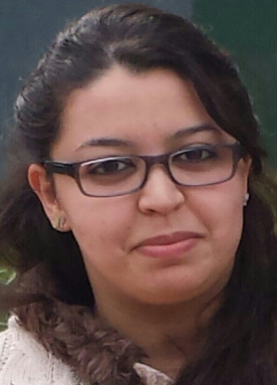 Formations   2011   :   Attestation de Formation de six mois en bureautique :Windows XPMicrosoft Office WordMicrosoft Office ExcelMicrosoft Office AccessMicrosoft Office PowerPoint.2008 : Diplôme d’infirmière auxiliaire, de l’Ecole Paramédicale Privée de Casablanca2006 : Niveau baccalauréat, option Lettres modernesExpérience professionnelle : Du 01 Décembre 2017 jusqu’aujourd’hui : Gestionnaire des dossiers maladie (remboursement et traitement des réclamations) au sein de NEXTCARE Health Maroc.Du 15 septembre 2015 au 21 juin 2016 : Agent médicale et administratif au sein de la société DELATTRE LEVIVIER MAROC (médecine du travail)Du 26 Août au 14 septembre 2015 : Infirmière et Assistante médicale (médecine du travail) au sein                        de la société CMCP IP INTERNATIONALDu novembre 2013 au novembre 2014 : Infirmière et Assistante médicale (médecine du travail) au sein de la société DELATTRE LEVIVIER MAROCAôut2013 : Infirmière et Assistante médicale (médecine du travail) au sein de la société RENAULT MAROC Du décembre 2011 au juillet 2013 : Infirmière et Assistante médicale (médecine du travail) au sein de la société ATLAS CATERING AIRLINES SERVICES groupe Royal Air Maroc, Aéroport Mohamed V Casablanca     Novembre 2010 : Bloc opératoire                                                                                            Septembre, octobre 2010 : Service des urgences.                                                                         Fin d’octobre, novembre, décembre 2008 : Stage à la Clinique Atlas                                              De janvier au juin 2008 : Urgences, bloc opératoire, salle de plâtre, traumatologie, Pédiatrie à               L’hôpital Med V, CasablancaNovembre, décembre 2007 : Médecine, maternité Mars, mai, juin 2007 : Chirurgie, ORL, traumatologie     Avril 2007 : Centre de santé BEAUSSITE.        Compétences :Traitement des dossiers maladies, avec qualité et dans les délaisGestion des réclamations des assurés.Préparer et assurer le suivi des opérations à caractère ponctuel (radio dépistage, vaccinations)Traitement et suivi du remboursement et les réclamations des dossiers mutuels (courrier, devis, prise en charge, accident de travail)Assistance du médecin du travail, organise les visites annuel, visites d’embauche, visites de reprise)Maitrise les soins infirmiers et les soins d’urgence (pansement, soins, prise de tension, injection, point de suture)Gestion des registres accident de travailGestion d’infirmerie : commande et stock de médicaments Connaissances informatiques : Word, Excel, Outlook. Gestion administratif du personnelRéception courrierClassement des dossiersSuivi et mise à jour du fichier des absences maladiePréparation des contrats (cdd, cdi, expatrie)Préparation des attestations et certificats de travail et domiciliationLangues :Arabe : maternelleFrançais : lu, écrit, parlé.Anglais   : scolaire.  Centre d’intérêt :Sports : natation, volley-ball.Divers : musique, voyage